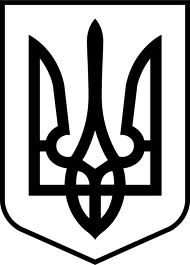 УКРАЇНАМіністерство освіти і наукиВІдділ освіти, молоді та спортуВороновицької селищної радиВінницької областікомарівський навчально-виховний комплекс: ЗАГАЛЬНООСВІТНЯ ШКОЛА і-іі СТУПЕНІВ – ДОШКІЛЬНИЙ НАВЧАЛЬНИЙ ЗАКЛАДНАКАЗ20.08.2018                                          с.Комарів                                         №115Про закріпленнятериторії обслуговування за Комарівським  НВКВідповідно до підпункту 1 пункту «а» ст.32 Закону України «Про місцеве самоврядування в Україні», ст.66 Закону України «Про освіту», абзацу 1 ч.3 ст.18 Закону України «Про загальну середню освіту», порядком ведення обліку дітей шкільного віку та учнів, затвердженою Постановою Кабінету Міністрів України від 13.09.2017р. №684, Наказом МОН №367 від 16.04.2018 року «Про затвердження порядку зарахування, відрахування та переведення учнів до державних та комунальних закладів освіти для здобуття повної загальної середньої освіти», рішення №173 від 20.06.2018 р. виконавчого комітету Вороновицької селищної ради «Про затвердження території обслуговування за закладами освіти Вороновицької ОТГ, наказу відділу освіти, молоді та спорту Вороновицької селищної ради від 04.07.2018 р. №122, з метою раціонального зарахування дітей до закладу освіти для здобуття дошкільної, початкової, базової чи профільної середньої освіти за денною формою навчання, враховуючи спроможність закладів освіти, НАКАЗУЮ:1.Заступникам директора з НВР:1.1.Проінформувати педагогів, батьків, дітей про закріплені за закладом території обслуговування:    За Комарівським навчально-виховним комплексом: загальноосвітня школа І-ІІ ступенів  – дошкільний навчальний заклад  Вінницького району Вінницької області  (дошкільний підрозділ) закріпити територію обслуговування –16 вулиць+Чагарі, Залізнична будка, Михайлівська, ім..50-річчя Подільської Зорі, Чернова, Молодіжна, Шевченка, Лісова, Ополонича, Савчука, Першотравнева, пров. Першотравневий, пров. Чернова, Братів Катеринюків, Зої Космодем’янської, Братів Обухів, Лисенка, Набережна.За Комарівським навчально-виховним комплексом: загальноосвітня школа І-ІІ ступенів – дошкільний навчальний заклад Вінницького району Вінницької області (загальноосвітня школа) закріпити територію обслуговування – 16 вулиць + Чагарі, Залізнична будка,  Михайлівська, ім..50-річчя Подільської Зорі, Чернова, Молодіжна, Шевченка, Лісова, Ополонича, Савчука, Першотравнева, пров. Першотравневий, пров. Чернова, Братів Катеринюків, Зої Космодем’янської, Братів Обухів, Лисенка, Набережна.1.2.При укомплектуванні груп, класів враховувати рішення виконавчого комітету Вороновицької селищної ради.1.3.Дане рішення оприлюднити на сайті НВК.2.Контроль за виконанням наказу залишаю за собою.Директор               В.І.Мураховський З наказом  ознайомлені:                       Колосенко В.О.    _______       _________Мураховська -Казьмірук  Л.В       _______     _________